	Zpráva o činnosti revizní komise SČKNO za období 2020 – 2024	Vážené předsednictvo, vážení delegáti. Dovolte, abych vás jménem RK SČKNO seznámil se zprávou o činnosti za uplynulé období.RK byla na poslední výroční konferenci zvolena ve složení: Radek Říha, Lenka Chmurová, Mojmír SasákV tomto složení pracovala komise po celé období, členové RK se snažili zúčastňovat všech jednání předsednictva a rady SČKNO.Hlavním úkolem RK bylo provádění kontrol, hlavně účetnictví a hospodaření klubu.Kontrolováno bylo:	Vedení běžného účtu  Raifeisenbank – počáteční stavy, příjmy, výdaje, konečný stav	Účtu u České spořitelny - počáteční stavy, příjmy, výdaje, konečný stav	Hotovostní pokladna - počáteční stavy, příjmy, výdaje, konečný stav, stav pokladny euro	Vedení pokladního deníku	Faktury přijaté a vydané, stav pohledávek SČKNO – k datu poslední kontroly SČKNO bez pohledávek	Evidence hmotného majetku	Dohody o provedení prácePři kontrole těchto bodů za toto období nebyly zjištěny žádné hrubé závady. Administrativní nedostatky při revizích byly vždy odstraněny.Dalším bodem byla kontrola vyúčtování akcí pořádaných SČKNO ve vztahu k poskytovaným dotacím. Tyto akce jsou pořádány každý rok a jedná se o KVV, MMČKNO a OMM ČKNO.V některých vyúčtováních byla nalezena administrativní chyba (například chybějící podpis) I tyto chyby byly opraveny. Bylo požádáno o znovu doložení dokladů ke  KVV za rok 2022 (zřejmě došlo ke ztrátě při předání dokladů), doklady byly pořadatelem doloženy v pořádku.Další kontroly byly provedeny na vyúčtování reprezentace MS WUSV, vše v pořádku.V roce 2020 byla provedena redukce účtů u Čs (účet pro inzerci zrušen, finanční prostředky převedeny na stávající účet pro členské příspěvky u Čs) vše provedeno v ČS pobočka Mělník.11. 5. 2021 se člen RK zúčastnil jednání středočeské krajské pobočky SČKNO, byla projednávána zpronevěra finančních prostředků z účtu Stř. pobočky (31. 5. byl podán podnět na prošetření u státního zastupitelství Mělník) zbylé peněžní prostředky z účtu byly vybrány, předány pokladní Stř. pobočky a účet byl zrušen. Na zasedání rady 12. 7. 2023 bylo rozhodnuto o zaslání seznamů členů jednotlivých krajských poboček k datu 30. 6. 2024, byl projednán klíč k určení počtu delegátu, tato skutečnost se však neobjevila v zápise z rady. Žádáme předsednictvo, aby byl tento klíč vždy zveřejněn v zápise z rady SČKNO.Na jednáních předsednictva byly řešeny přestupky některých členů SČKNO, všichni hříšníci byly s výsledkem seznámeni. K datu posledního jednání předsednictva, byly všechny finanční postihy uhrazeny.Kontrolou usnesení poslední výroční členské konference, bylo zjištěno, že většina bodů byla splněna.Z usnesení nejsou plněny dva body.Bod 11. 1x za dva roky provést školení rozhodčích exteriéru, včetně bonitačních a krajských poradců chovu.  Bylo provedeno pouze jednou v roce 2022Bod 17. Nové předsednictvo zabezpečí překlenovací období uložených vzorků DNA u české firmy GENSERVISE do roku 2030 - nemáme informace, ale zřejmě nebylo provedeno.RK doporučuje:Předsednictvo by mělo schvalovat smlouvy pro akce pořádané SČKNO, které vypracoval UPV, UPCH dle typu akce. Hlavně rozdělení dotace před a po akci a dodání vyúčtování dotace.Kárné opatření – zanést do stanov minimální a maximální částku finančního postihu.Zanést do stanov klíč pro určení počtu delegátů na výroční členskou konferenci a datum, ke kterému se budou určovat počty členů jednotlivých krajských poboček pro tento klíč.Na závěr bych chtěl poděkovat paní Lence Chmurové a panu Mojmíru Sasákovi za jejich pomoc při práci RK.		V Brčekolech 21. 2. 2024											Za RK SČKNO vypracoval Radek Říha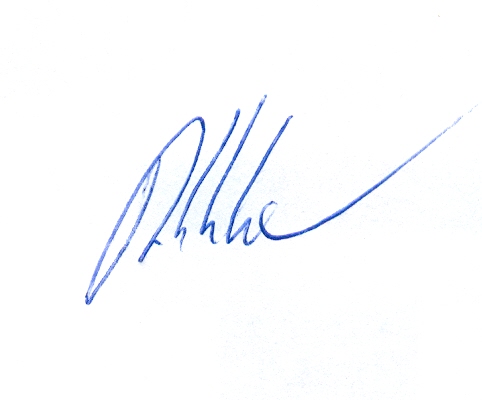 